FORMULE JAZZY POPPOP / ROCK / SOUL - VERSION ACCOUSTIQUE MI TEMPOEn duo : GUITARE VOIX STOMP / En trio : GUITARE VOIX KIT BATTERIE CAJON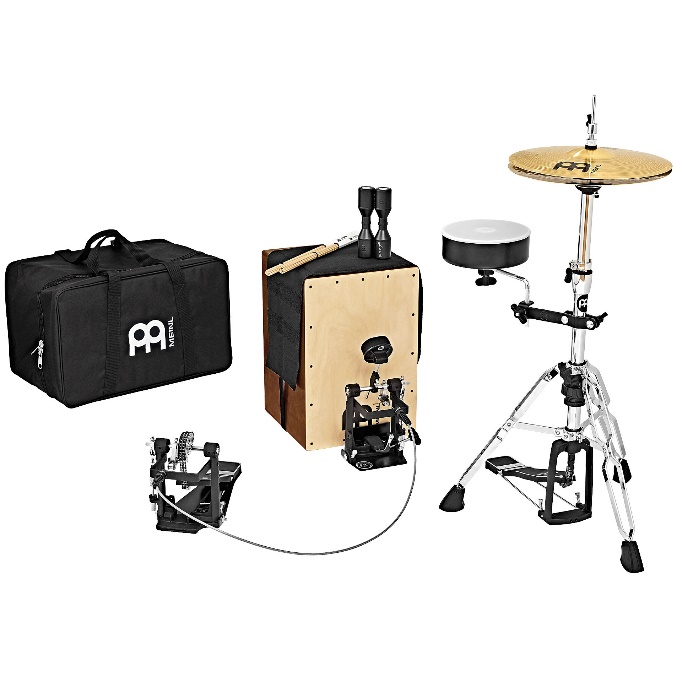 1h = 15 chansons  -  2h = 30 chansons  -  3h = 45 chansonsTITRES ET ARTISTESOUINONWHY NOTAin’t no sunshine – Bill Withers Back to black – Amy WinehouseBad boy - YseultBillie Jean – Michael Jackson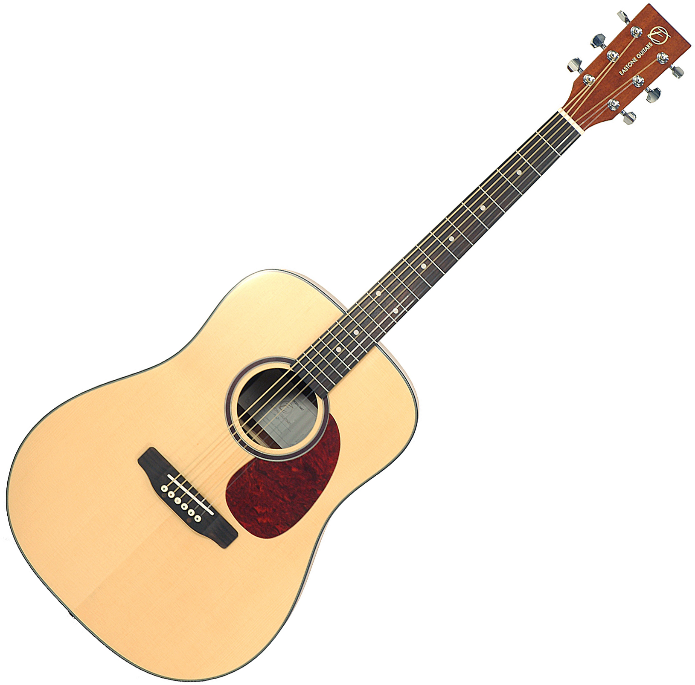 Can’t help fallin’ in love – Elvis PresleyComment est ta peine – Benjamin BiolayCorps - YseultCrazy -Gnarls barkleyCrazy in love – BeyonceDon’t Know why – Norah JonesEverything I do, I do it for you – Bryan AdamsFeeling good – Nina SimoneFix you - ColdplayGeorgia on my mind – Ray CharlesGet lucky – Daft PunkHow can i do - AnwarI feel it coming – The weekndI Put a spell on you – Annie LennoxInto the fire – Thirteen SensesIs This Love – Bob MarleyIsn’t she lovely – Steevie WonderJardin d’hiver – Henri SalvadorLa ceinture – Elodie FrégéLa fièvre – Julien DoréLa Liste - RoseLa vie en rose – Edith PiafLe coup de soleil – Richard CoccianteMad about you - HooverphonicsMake you feel my love - AdèleMercy - DuffyMistral Gagnant – Renaud Moi Lolita – Julien DoréMon mec à moi – Patricia KaasNue – Clara LucianiPhotograph – Ed SheeranPoison and wine – The Civil WarzProud Mary – Tina TurnerRadioactive – Imagine DragonsRehab – Amy WinehouseSaint Claude – Christine and the queensSeven nation army – The White StripesSkyfall - AdèleSomewhere over the rainbow – Judy GarlandSoulman – Ben l’oncle soulStand by me – Ben E.KingStay with me – Sam SmithSweet home chicago – Eric ClaptonSympathique – Pink MartiniTout le monde veut devenir un cat – Les AristochatsToxic – Britney SpearsTrue colors  - Cindy LauperUnintended - MuseValerie – Amy WinehouseVoyage Voyage - DesirelessWhat a wonderful world – Louis AmstrongWicked Game – Chris IsaakWild horses – The SundaysYou know I’m no good – Amy Winehouse